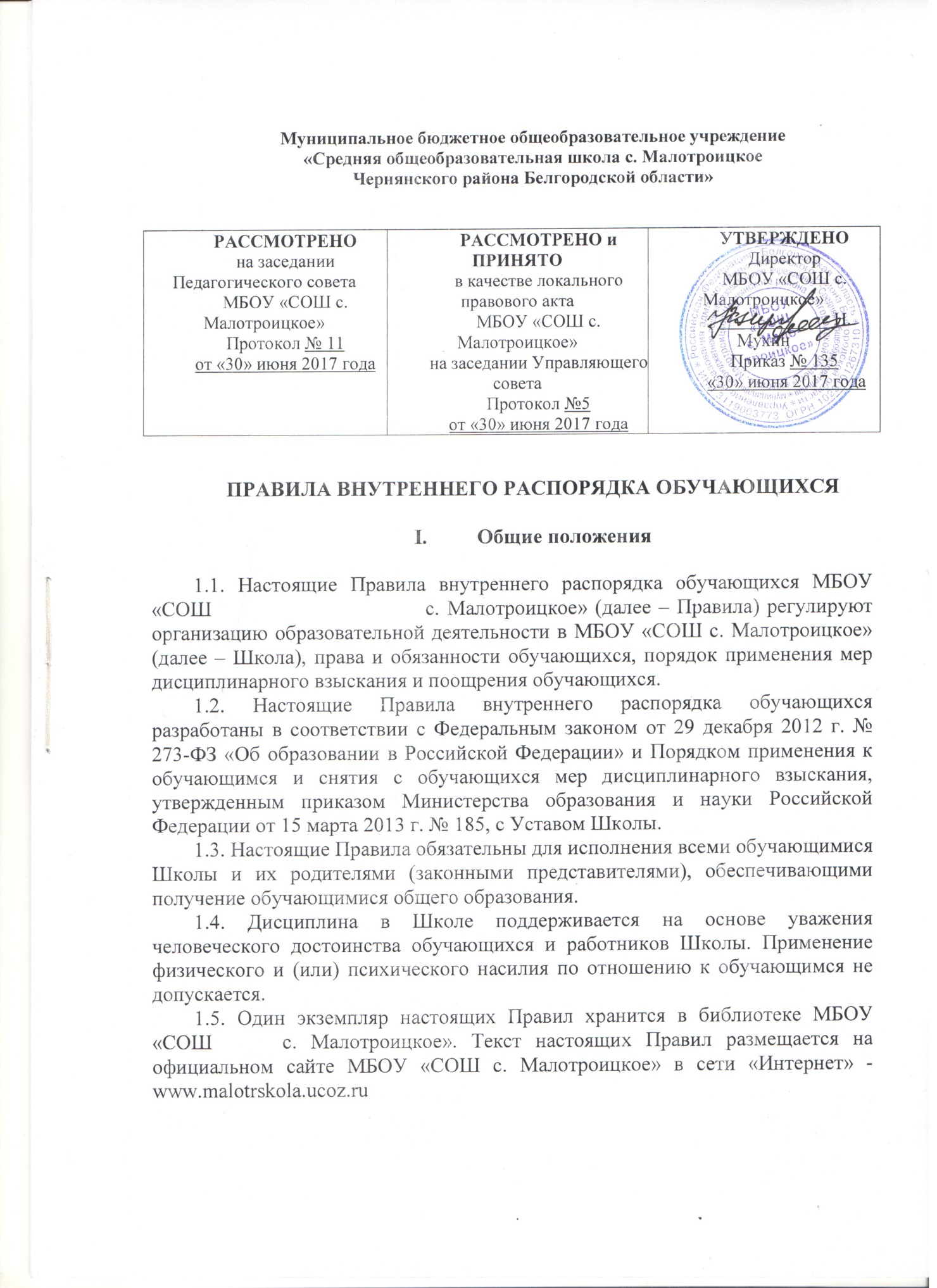 Регламент работы Школы2.1. В Школе действует  пропускной режим.  2.2. В здании Школы, а также в других помещениях, запрещается мусорить, портить оборудование, пачкать стены, курить, приносить и употреблять токсические и наркотические средства, распивать спиртные напитки, использовать непристойные выражения и демонстрировать неприличные жесты.2.3. Образовательный процесс в Школе осуществляется согласно календарному учебному графику. Учебный год в Школе начинается 1 сентября. В процессе освоения общеобразовательных программ обучающимся предоставляются каникулы.Продолжительность учебного года составляет:• 1 класс – 33 учебные недели;• 2-9,11 классы – 34 учебные недели,• 10 класс – 34 учебные недели + 5 дней учебно-полевые сборы.2.4. Календарный график на каждый учебный год утверждается приказом директора Школы.2.5. Внеурочные занятия проводятся в соответствии с расписанием занятий.2.6. В 9 и 11 классах продолжительность учебного года определяется с учетом прохождения обучающимися государственной итоговой аттестации.2.7. Учебные занятия начинаются в 9 часов 00 минут.2.8. Расписание учебных занятий составляется в строгом соответствии с требованиями действующего законодательства. Продолжительность уроков во 2–11  классах составляет 45 минут. Для учащихся 1 класса устанавливается следующий ежедневный режим занятий:- первое полугодие - по 3 урока продолжительностью 35 минут;- второе полугодие - по 4 урока продолжительностью 40 минут.В середине учебного дня (после второго урока) проводится динамическая пауза продолжительностью 45 минут. Дополнительные каникулы для 1 класса в феврале продолжительностью 7 дней.2.9. Продолжительность перемен между уроками составляет:• после 1-го урока – 10 минут;• после 2-го урока – 20 минут,• после 3-го урока – 20 минут; • после 4-го урока – 20 минут;• после 5-го и 6-го  уроков – по 10 минут.2.10. Горячее питание обучающимся осуществляется в соответствии с расписанием, утверждаемым на каждый учебный год директором Школы.2.11. В Школе осуществляется дежурство в соответствии с графиком, утвержденным директором. К дежурству могут привлекаться обучающиеся 8-11 классов.Правила поведения обучающихся в Школе3.1.  Обучающиеся должны приходить в Школу за 15 минут до начала занятий, чистые и опрятные.3.2. Обучающиеся должны соблюдать в одежде официально-деловой стиль, не должны допускать небрежности, неряшливости, нарушения этических норм. К школьной деловой одежде не относится: обувь на высоком каблуке, спортивная обувь; вещи, имеющие яркие, вызывающие и абстрактные рисунки; джинсы, спортивная и иная одежда специального назначения.3.3. Обучающиеся приносят необходимые учебные принадлежности, книги, тетради, дневник. Являются в Школу с подготовленными домашними заданиями по предметам согласно расписанию уроков. Для занятий на уроках физической культурой обучающиеся  должны иметь спортивную форму и обувь для зала и улицы (в соответствии с погодными условиями).3.4. Посещение занятий, указанных в расписании, является обязательным для всех обучающихся.3.5. В случае пропуска учебных занятий обучающиеся должны предъявить классному руководителю справку от врача или записку от родителей (законных представителей) о причине отсутствия на занятиях. Пропускать занятия без уважительных причин запрещается.3.6. Обучающимся запрещается приносить в Школу и на его территорию с любой целью и использовать любым способом оружие, взрывчатые, взрыво- или огнеопасные предметы и вещества; спиртные напитки, наркотики, другие одурманивающие вещества и яды, газовые баллончики.3.7. Обучающимся не разрешается без разрешения педагогов уходить из Школы и с ее территории в урочное время.3.8. Обучающиеся должны беречь имущество Школы, аккуратно относиться как к своему, так и к чужому имуществу.3.9. При входе педагога в класс, обучающиеся встают в знак приветствия, садятся после того, как педагог ответит на приветствие и разрешит сесть, подобным образом обучающиеся приветствуют любого взрослого, вошедшего в класс во время занятий. Во время проведения урока нельзя шуметь, отвлекаться самому и отвлекать других посторонними разговорами, играми и другими, не относящимися к уроку делами.3.10. Урочное время должно использоваться обучающимися только для учебных целей.3.11. По первому требованию учителя (классного руководителя) обучающиеся должны предъявлять дневник. Любые записи в дневниках обучающимися должны выполняться аккуратно. После каждой учебной недели родители (законные представители) обучающихся ставят свою подпись в дневнике.3.12. Если во время занятий обучающимся необходимо выйти из класса, то они должны поднять руку и попросить разрешения педагога. Если обучающийся хочет задать вопрос учителю или ответить на вопрос учителя, то поднимает руку.3.13. Звонок об окончании урока дается для учителя. Только когда учитель объявит об окончании занятия, обучающиеся вправе покинуть класс.3.14. Обучающимся не разрешается во время уроков и внеклассных мероприятий жевать резинку, пользоваться мобильными телефонами и другими устройствами, не относящимися к учебному процессу. Следует отключить и убрать все технические устройства (плееры, наушники, игровые приставки и пр.), перевести мобильный телефон в тихий режим и убрать его со стола. В случае нарушения, учитель имеет право изъять техническое устройство на время урока.3.15. Во время перерывов (перемен) обучающиеся обязаны:- навести чистоту и порядок на своем рабочем месте;- при движении по коридорам, лестницам, проходам придерживаться правой стороны;- помочь подготовить класс по просьбе учителя к следующему уроку;- в случае опоздания на урок постучаться в дверь кабинета, зайти, поздороваться с учителем, извиниться за опоздание и попросить разрешения сесть на место.3.16. Во время перерывов (перемен) обучающимся запрещается:- бегать по лестницам, вблизи оконных  проемов и в других местах, не приспособленных для игр;- толкать друг друга, бросаться предметами и применять физическую силу для решения любого рода проблем;- употреблять непристойные выражения и жесты в адрес любых лиц;- шуметь, мешать отдыхать другим.3.17. Курение и распитие спиртных напитков на территории Школы запрещено.Права, обязанности и ответственность обучающихся4.1. Обучающимся предоставляются права на:- выбор организации, осуществляющей образовательную деятельность, формы получения образования и формы обучения после получения основного общего образования или после достижения восемнадцати лет;- предоставление условий для обучения с учетом особенностей их психофизического развития и состояния здоровья, в том числе получение социально-педагогической и психологической помощи, бесплатной психолого-медико-педагогической коррекции;- обучение по индивидуальному учебному плану, в том числе ускоренное обучение, в пределах осваиваемой образовательной программы;- выбор элективных (избираемых в обязательном порядке) учебных предметов, курсов, дисциплин (модулей) из перечня, предлагаемого Школой (после получения основного общего образования);- освоение наряду с учебными предметами по осваиваемой образовательной программе любых других учебных предметов преподаваемых в Школе, в установленном ею порядке; - зачет Школой результатов освоения учебных предметов, курсов, дисциплин (модулей), практики, дополнительных образовательных программ в других организациях, осуществляющих образовательную деятельность;- отсрочку от призыва на военную службу, предоставляемую в соответствии с Федеральным законом от 39 марта 1998 года № 53-ФЗ «О воинской обязанности и военной службе»;- уважение человеческого достоинства, защиту от всех форм физического и психического насилия, оскорбления личности, охрану жизни и здоровья;- свободу совести, информации, свободное выражение собственных взглядов и убеждений;- каникулы - плановые перерывы при получении образования для отдыха и иных социальных целей в соответствии с законодательством об образовании и календарным учебным графиком;- перевод для получения образования по другой форме обучения и форме получения образования в порядке, установленном законодательством об образовании;- перевод в другую образовательную организацию, реализующую образовательную программу соответствующего уровня;- участие в управлении Школой в порядке, установленном ее Уставом;- ознакомление со свидетельством о государственной регистрации, с уставом, с лицензией на осуществление образовательной деятельности, со свидетельством о государственной аккредитации, с учебной документацией, другими документами, регламентирующими организацию и осуществление образовательной деятельности в Школе;- обжалование локальных актов Школы в установленном законодательством Российской Федерации порядке;- бесплатное пользование библиотечно-информационными ресурсами, учебной, производственной, научной базой Школы;- пользование оздоровительной инфраструктурой, объектами культуры и объектами спорта Школы;- развитие своих творческих способностей и интересов, включая участие в конкурсах, олимпиадах, выставках, смотрах, физкультурных мероприятиях, спортивных мероприятиях, в том числе в официальных спортивных соревнованиях, и других массовых мероприятиях;- повторное (не более двух раз) прохождение промежуточной аттестации по учебному предмету, курсу, дисциплине (модулю) в сроки, определяемые Школой, в пределах одного года с момента образования академической задолженности;- опубликование своих работ в изданиях Школы на бесплатной основе;- поощрение за успехи в учебной, физкультурной, спортивной, общественной, научной, научно-технической, творческой, экспериментальной и инновационной деятельности;- совмещение получения образования с работой без ущерба для освоения образовательной программы, выполнения индивидуального учебного плана;- посещение по своему выбору мероприятий, которые проводятся в Школе и не предусмотрены учебным планом;- создание общественных объединений обучающихся в установленном федеральным законом порядке и участие в них;-благоприятную среду жизнедеятельности без окружающего табачного дыма и охрану здоровья от воздействия окружающего табачного дыма и последствий потребления табака;-обращение в комиссию по урегулированию споров между участниками образовательных отношений;- иные академические права, предусмотренные нормативными правовыми актами Российской Федерации, локальными нормативными актами Школы.4.2. Обучающиеся обязаны:- добросовестно осваивать образовательную программу, выполнять индивидуальный учебный план, в том числе посещать предусмотренные учебным планом или индивидуальным учебным планом учебные занятия, осуществлять самостоятельную подготовку к занятиям, выполнять задания, данные педагогическими работниками в рамках образовательной программы;- выполнять требования Устава Школы, настоящих Правил и иных локальных нормативных актов по вопросам организации и осуществления образовательной деятельности;- заботиться о сохранении и об укреплении своего здоровья, стремиться к нравственному, духовному и физическому развитию и самосовершенствованию;- уважать честь и достоинство других обучающихся и работников Школы, не создавать препятствий для получения образования другими обучающимися;- бережно относиться к имуществу Школы;- соблюдать режим работы, принятый в Школе;- соблюдать нормы законодательства в сфере охраны здоровья граждан от воздействия окружающего табачного дыма и последствий потребления табака;- не осуществлять действия, влекущие за собой нарушение прав других граждан на благоприятную среду жизнедеятельности без окружающего табачного дыма и охрану их здоровья от воздействия окружающего табачного дыма и последствий потребления табака;- находиться в Школе только в сменной обуви, иметь опрятный и ухоженный внешний вид. На учебных занятиях (кроме занятий, требующих специальной формы одежды) присутствовать только в школьной форме установленного образца. На учебных занятиях, требующих специальной формы одежды (физкультура, труд и т.п.) присутствовать только в специальной одежде и обуви; - своевременно проходить все необходимые медицинские осмотры.4.3. Обучающимся запрещается:- приносить, передавать, использовать в Школе и на его территории оружие, спиртные напитки, табачные изделия, токсические и наркотические вещества и иные предметы и вещества, способные причинить вред здоровью иным обучающимся и (или) деморализовать образовательный процесс;- приносить, передавать использовать любые предметы и вещества, которые могут привести к взрывам, возгораниям и отравлению;- иметь неряшливый и вызывающий внешний вид;- применять физическую силу в отношении других обучающихся, работников Школы и иных лиц;Порядок пользования обучающимися библиотечно-информационными ресурсами, оздоровительной инфраструктурой, объектами культуры и спорта Школы5.1. Порядок пользования оздоровительной инфраструктурой Школы.5.1.1. Медицинское обслуживание Школы осуществляется специально закрепленным в соответствии с действующим законодательством за Школой медицинским персоналом Малотроицкого офиса семейного врача, который наряду с администрацией Школы несет ответственность за здоровье и физическое развитие детей, проведение лечебно-профилактических мероприятии, соблюдение санитарно-гигиенических норм, режима и качества питания обучающихся. Школа предоставляет помещения с необходимыми условиями для работы медицинского персонала. Школы5.1.2. Объекты оздоровительной инфраструктуры Школы используются обучающимися:- при ухудшении самочувствия;- при обострении хронических заболеваний;- при получении травм и отравлений, независимо от того, где они получены (в пути следования в школу, на пришкольной территории, на уроке, на перемене, при участии в школьном мероприятии и т.д.);- в иных случаях, требующих получения медицинской помощи.5.2. Порядок пользования объектами культуры и спорта5.2.1. Организация деятельности спортивных объектов и объектов культуры Школы регулируется расписанием уроков в урочное время и дополнительным графиком работы спортивных секций во внеурочное время и направлена на гармоничное развитие личности обучающихся.5.2.2. К объектам культуры Школы относится библиотека.5.2.3. К объектам спорта Школы относятся:- спортивный зал;- открытая спортивная площадка.Указанные объекты спорта могут использоваться для проведения уроков физической культуры, проведения занятий творческих объединений спортивного направления, проведения внутриклассных и общешкольных мероприятий, тренировок, спортивных игр, спортивных соревнований.5.2.4. При пользовании объектами культуры и спорта обучающиеся обязаны:- поддерживать чистоту и порядок;- незамедлительно сообщать ответственным лицам о случаях обнаружения подозрительных предметов, вещей, о случаях задымления или пожара;- строго соблюдать инструкции и правила выполнения спортивных упражнений, использования спортивных сооружений;- использовать спортивное оборудование и спортивных инвентарь по прямому назначению.5.2.5. Обучающиеся Школы пользуются объектами культуры и спорта на безвозмездной основе.5.3. Порядок пользования библиотечно-информационными ресурсами, учебной  базой Школы.5.3.1. Обучающиеся Школы имеют право на бесплатное пользование библиотечно-информационными ресурсами, учебной  базой Школы, мастерской.Обучающимся, осваивающим основные образовательные программы в пределах федеральных государственных образовательных стандартов, образовательных стандартов Школой бесплатно предоставляются в пользование на время получения образования учебники и учебные пособия, а также учебно-методические материалы, средства обучения и воспитания.5.3.2. Для освоения учебных предметов, курсов, дисциплин (модулей) за пределами федеральных государственных образовательных стандартов и (или) получения платных образовательных услуг обучающиеся Школы имеют право бесплатно получать в библиотеке Школы учебники и учебные пособия при их наличии в библиотечном фонде и достаточном количестве экземпляров на срок, как правило, до одного года.5.3.3. Выдача учебников и учебных пособий осуществляется, как правило, в начале текущего учебного года или вначале изучения данного предмета, курса, модуля. По окончании учебного года или по окончании изучения предмета учебники и учебные пособия возвращаются в библиотеку Школы.5.3.4. Обучающимся обязаны бережно относиться к учебникам и учебным пособиям.5.3.5. Обучающиеся имеют право на бесплатной основе:- получать информацию о наличии в библиотеке Школы конкретного учебника или учебного пособия;- получать полную информацию о составе библиотечного фонда через систему каталогов и другие формы библиотечного информирования;- получать консультационную помощь в поиске и выборе учебников и учебных пособий;- пользоваться для поиска учебников и учебных пособий справочно-библиографическим аппаратом библиотеки;- работать в читальном зале с отдельными учебниками и учебными пособиями в режиме пользования изданиями, имеющимися в малом количестве экземпляров, и (или) получать такие издания на срок, ограниченный от двух дней до одного месяца.5.3.6. Обучающиеся обязаны возвращать учебники в библиотеку в установленные Школой сроки.5.4. Порядок посещения обучающимися по своему выбору мероприятий, которые проводятся в Школе и не предусмотрены учебным планом.5.4.1. К числу мероприятий, не предусмотренных учебных планом, могут относиться: общешкольные балы, вечера, утренники, праздники, творческие конкурсы, спортивные мероприятия, походы в музеи, театры, а также иные мероприятия.5.4.2. Информация о проводимых в Школе мероприятиях доводится до сведения обучающихся в устной форме классными руководителями либо посредством размещения на информационных стендах в Школе.5.4.3. Состав обучающихся, допущенных к участию в мероприятии, программа мероприятия, время его начала и окончания, а также особые требования к проведению мероприятия оговариваются положением/программой проведения мероприятия.5.4.4. Во время проведения мероприятия все обучающиеся должны соблюдать правила техники безопасности, а также правила внутреннего распорядка.5.4.5. Обучающимся запрещается своими действиями нарушать порядок/программу проведения мероприятия или способствовать его срыву.5.4.6. Школа может устанавливать возрастные ограничения на посещение мероприятия, о чем указывать в Положении/программы мероприятия.5.4.7. Привлечение обучающихся без их согласия и несовершеннолетних обучающихся без согласия их родителей (законных представителей) к труду, не предусмотренному образовательной программой, запрещается.Правила пользования электронными устройствами в Школе6.1. Общие положения 6.1.1. Настоящие Правила пользования электронными устройствами в Школе устанавливаются для обучающихся, их родителей (законных представителей)  в период образовательного процесса с целью упорядочения и улучшения организации режима работы образовательной организации, а также защите гражданских прав и свобод всех субъектов образовательного процесса.6.1.2. Соблюдение Правил содействует повышению качества и эффективности образовательных услуг, гарантирует психологически комфортные условия учебного процесса, обеспечивает защиту школьного пространства от попыток пропаганды культа насилия и жестокости, а также от нанесения вреда имиджу Школы.6.2. Основные понятия6.2.1. Электронные устройства – мобильные телефоны, смартфоны, смартпэды, фаблеты, камерофоны, коммуникаторы, электронные книги, планшеты, нэтбуки, ноутбуки, аудио\видео проигрыватели, мультимедийные устройства, диктофоны, фотоаппараты, видеокамеры, иные устройства аудио\фото\видео фиксации, портативные игровые системы, и т.п.6.2.2. Пользователь - субъект образовательного процесса, пользующийся электронными устройствами.6.2.3. Пропаганда культа насилия или жестокости посредством электронного устройства - демонстрация и распространение окружающим аудио\видео\ фото сюжетов соответствующего содержания.6.2.4. Сознательное нанесение вреда имиджу Школы – фиксация в Школе режиссированных (постановочных) сцен насилия, вандализма с целью дальнейшей демонстрации сюжетов окружающим.6.3. Условия применения электронных устройств6.3.1. Любой Пользователь обязан знать и соблюдать следующие условия и правила пользования электронными устройствами в Школе.6.3.1.1. Использование электронных устройств в Школе в период образовательного процесса допускается исключительно в предусмотренных учебно-воспитательным процессом случаях. Во всех остальных случаях (во время урока, классного собрания и другого внутришкольного мероприятия) пользоваться электронными устройствами не рекомендовано.6.3.1.2. В случае крайней необходимости можно использовать электронное устройство как средство связи вне учебных кабинетов, не нарушая учебный процесс.6.3.1.3. Помнить, что ответственность за сохранность электронных устройств лежит только на его владельце (родителях, законных представителях владельца). За случайно оставленные в помещении Школы электронные устройства Школа ответственности не несет и поиском пропажи не занимается. Все случаи хищения имущества рассматриваются уполномоченными органами по заявлению в полицию, в соответствии с действующим законодательством.6.3.1.4. В целях сохранности: не оставлять электронные устройства без присмотра; ни под каким предлогом не передавать электронные устройства в чужие руки.6.3.2. В образовательной организации запрещена пропаганда культа насилия и жестокости посредством электронных устройств.6.4. Права пользователей6.4.1. Вне уроков или иных внутришкольных мероприятий пользователь имеет право применять электронные устройства в Школе как современное средство коммуникации: осуществлять звонки; посылать сообщения; играть; обмениваться информацией; слушать радио и музыку через наушники в тихом режиме.6.5. Пользователям запрещается:6.5.1. Использовать электронные устройства на уроке в любом режиме (в том числе такие как калькулятор, видеокамеру, видеоплеер, диктофон, записную книжку, игру и т.д.).6.5.2. Использовать громкий режим вызова и прослушивания мелодий во все время пребывания в Школе.6.5.3. Записывать, хранить и распространять посредством электронных устройств информацию содержащую жестокость и насилие или наносящую вред имиджу Школы.6.5.4. Сознательно наносить вред образовательному процессу при использовании электронных устройств.6.5.5. Совершать фото и видео съемку в здании школы:         - без разрешения администрации в коммерческих целях;- без согласия участников образовательного процесса в личных и иныхцелях.6.6. Ответственность за нарушение Правил6.6.1. За нарушение настоящих Правил пользователем предусматривается следующая ответственность:6.6.2. 3а однократное нарушение, оформленное докладной на имя руководителя Школы, объявляется предупреждение.6.6.3. При повторных фактах нарушения - изъятие электронного устройства, предварительно получив на это согласие родителей (законных представителей), собеседование администрации Школы с родителями (законными представителями) обучающегося и передача им электронного устройства.Применение к обучающимся и снятие с обучающихся мер дисциплинарного взыскания7.1. Меры дисциплинарного взыскания применяются за неисполнение или нарушение Устава школы, правил внутреннего распорядка, иных локальных нормативных актов по вопросам организации и осуществления образовательной деятельности.7.2. Меры дисциплинарного взыскания не применяются к обучающимся:1) по образовательным программам начального общего образования;2) с ограниченными возможностями здоровья (с задержкой психического развития и различными формами умственной отсталости);7.3. За совершение дисциплинарного проступка к обучающемуся могут быть применены следующие меры дисциплинарного взыскания:замечание;выговор;отчисление из школы7.4. За каждый дисциплинарный проступок может быть применена одна мера дисциплинарного взыскания.При выборе меры дисциплинарного взыскания должны учитываться: тяжесть дисциплинарного проступка, причины и обстоятельства, при которых он совершен, предшествующее поведение обучающегося, его психофизическое и эмоциональное состояние, а также мнение Совета лидеров школьного ученического самоуправления.7.5. Не допускается применение мер дисциплинарного взыскания к обучающимся во время их болезни, каникул.7.6. До применения меры дисциплинарного взыскания Школа должна затребовать от обучающегося письменное объяснение. Если по истечении трех учебных дней указанное объяснение обучающимся не представлено, то составляется соответствующий акт.Отказ или уклонение обучающегося от предоставления им письменного объяснения не является препятствием для применения меры дисциплинарного взыскания.7.7. Мера дисциплинарного взыскания применяется не позднее одного месяца со дня обнаружения проступка и не позднее шести месяцев со дня его совершения, не считая времени отсутствия обучающегося, указанного в пункте 7.4 настоящего Положения, а также времени, необходимого на учет мнения Совета лидеров школьного ученического самоуправления, но не более семи учебных дней со дня представления директору школы, мотивированного мнения указанного Совета в письменной форме.7.8. Отчисление несовершеннолетнего обучающегося, достигшего возраста пятнадцати лет, из школы, как мера дисциплинарного взыскания, допускается за неоднократное совершение дисциплинарных проступков. Указанная мера дисциплинарного взыскания применяется, если иные меры дисциплинарного взыскания и меры педагогического воздействия не дали результата и дальнейшее пребывание обучающегося в школе оказывает отрицательное влияние на других обучающихся, нарушает их права и права работников школы, а также нормальное функционирование школы.Отчисление несовершеннолетнего обучающегося как мера дисциплинарного взыскания не применяется, если сроки ранее примененных к обучающемуся мер дисциплинарного взыскания истекли и (или) меры дисциплинарного взыскания сняты в установленном порядке.Решение об отчислении несовершеннолетнего обучающегося, достигшего возраста пятнадцати лет и не получившего основного общего образования, как мера дисциплинарного взыскания принимается с учетом мнения его родителей (законных представителей) и с согласия комиссии по делам несовершеннолетних и защите их прав. Решение об отчислении обучающихся детей-сирот, детей, оставшихся без попечения родителей, принимается с согласия комиссии по делам несовершеннолетних и защите их прав и органа опеки и попечительства.7.9. Об отчислении несовершеннолетнего обучающегося в качестве меры дисциплинарного взыскания Школа незамедлительно обязана проинформировать орган местного самоуправления, осуществляющий управление в сфере образования; Орган местного самоуправления, осуществляющий управление в сфере образования, и родители (законные представители) несовершеннолетнего обучающегося, отчисленного из Школы, не позднее чем в месячный срок принимают меры, обеспечивающие получение несовершеннолетним общего образования;7.10. Применение к обучающемуся меры дисциплинарного взыскания оформляется приказом директора Школы, который доводится до обучающегося, родителей (законных представителей) несовершеннолетнего обучающегося под роспись в течение трех учебных дней со дня его издания, не считая времени отсутствия обучающегося в Школе. Отказ обучающегося, родителей (законных представителей) несовершеннолетнего обучающегося ознакомиться с указанным приказом под роспись оформляется соответствующим актом.7.11. Обучающийся, родители (законные представители) несовершеннолетнего вправе обжаловать в комиссию по урегулированию споров между  участниками образовательных отношений меры дисциплинарного взыскания и их применение к обучающемуся. Решение комиссии по урегулированию споров между участниками образовательных отношений является обязательным для всех участников образовательных отношений в Школе и подлежит исполнению в сроки, предусмотренные указанным решением. Решение комиссии по урегулированию споров между участниками образовательных отношений может быть обжаловано в установленном законодательством Российской Федерации порядке.7.12.  Если в течение года со дня применения меры дисциплинарного взыскания к обучающемуся не будет применена новая мера дисциплинарного взыскания, то он считается не имеющим меры дисциплинарного взыскания. Директор школы до истечения года со дня применения меры дисциплинарного взыскания имеет право снять ее с обучающегося по собственной инициативе, просьбе самого обучающегося, родителей (законных представителей) несовершеннолетнего обучающегося, ходатайству Совета лидеров школьного ученического самоуправления.Поощрение обучающихся8.1 Обучающиеся школы поощряются за:- успехи в учебе;- участие и победу в интеллектуальных, творческих конкурсах и спортивных состязаниях;- общественно-полезную деятельность и добровольный труд на благо школы;- благородные поступки.8.2 Школа применяет следующие виды поощрений:- объявление благодарности;- награждение Почетной грамотой;- награждение похвальным листом «За отличные успехи в учении»;- награждение похвальной грамотой «За особые успехи в изучении отдельных предметов»;- направление благодарственного письма родителям.8.3 Поощрения применяются директором школы по представлению Управляющего Совета, Педагогического совета, классного руководителя.Порядок награждения похвальной грамотой «За особые успехи в изучении отдельных предметов» и похвальным листом «За отличные успехи в учении» устанавливается Школой самостоятельно в соответствии с утвержденным Положением.Поощрения применяются в обстановке широкой гласности, доводятся до сведения обучающихся и работников школы. О поощрении ученика директор в каждом отдельном случае сообщает его родителям (законным представителям), направляя им благодарственное письмо.Защита прав обучающихся9.1. В целях защиты своих прав обучающиеся, родители (законные представители) несовершеннолетних обучающихся самостоятельно или через своих представителей вправе:- направлять в органы управления Школой обращения о применении к его работникам, нарушающим и (или) ущемляющим права обучающихся, родителей (законных представителей) дисциплинарных взысканий.- обращаться в комиссию по урегулированию споров между участниками образовательных отношений, в том числе по вопросам о наличии или об отсутствии конфликта интересов педагогического работника;- использовать не запрещенные законодательством Российской Федерации иные способы защиты прав и законных интересов.